Madison Eclipse Vendor Booth Application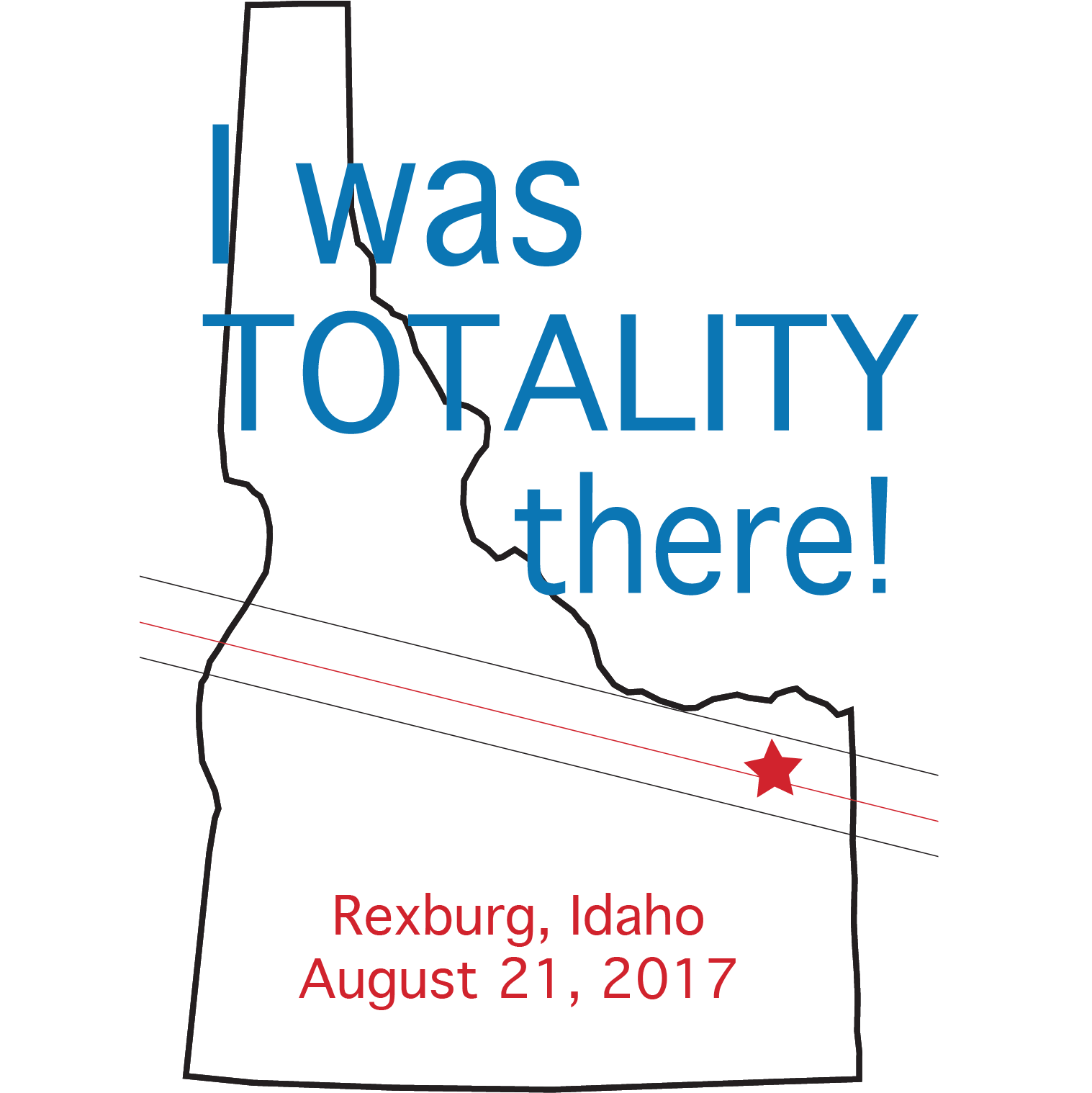 August 18th to August 21st“Vendor Village” at Riverside Park at 50 West 2nd North, Rexburg.Saturday, August 19th food booths only are invited to move to the Madison School District office at 60 West Main, Rexburg for the Art Fair and a Story Telling event. For more information, call 208-356-5700.Inviting all Food*, Commercial, Arts & Crafts Vendors to Participate (To provide family oriented products & activities)The 2017 Great American Eclipse will pass over Madison County at 11:33 am on August 21st.  The Rexburg Area Chamber of Commerce reserves the right to approve or reject all vendor applications.To apply for a Booth Space submit application to the Rexburg Area Chamber of Commerce, 167 W. Main St. #2, Rexburg, ID  83440, Fax: 208-356-5799, or email to: info@rexburgchamber.com.Business Name:	_______________________________________________________________________________Chamber of Commerce Member: _______	         Chamber of Commerce Non-Member: _______Your Contact Person: 	________________________________________________________________________Address: 	_______________________________________________________________________________City:		______________________	State: 	________	Zip: ______________Telephone:	______________________	Email:  	___________________________________________Description of Booth Contents:  _____________________________________________________________________________________________________________________________________________________________________________________________________________________________________________________________Space rental incudes:	10’ x 10’ booth space, you provide tables/chairs, NO ELECTRICITY AVAILABLEAuthorized Signature: _______________________________________________Your Title: ___________________________________________If you have a booth application for the Madison Eclipse Vendor Booth, you will need to fill out an online form with the Idaho State Tax Commission on their web site. We also have paper tax forms available at the Rexburg Chamber office at 167 West Main Suite #2, Rexburg, ID.  Place your curser over the web address below and hit the Ctrl key and Click your mouse to get your tax formhttp://tax.idaho.gov/i-1030action-a2.cfm?hc=erPbqyB2s1iUqLqONotification of cancellation must be made by Monday, August 7, 2017 or any monies exchanged will not be refundable.Food booths must have a photocopy of your state Temporary License or Exemption Form with you in your  booth. Call the local Public Health Office at 208-356-3239 if you have questions about a temporary food license. (This is not the same as your regular food business license.)Space Fees for 4 days, NO PRORATING:		___ $100 Chamber Member	___ $200 Non MemberSpace rental includes:  10’ x 10’ booth space, you provide tables/chairs (Space can be larger upon request for an additional fee. No electricity available. You may bring a generator. Total Payment Enclosed: $_________ (accepted credit cards: Visa MasterCard, Discover)Credit Card Number: ______________________________________________	CVV: _________	Expires: ___________Madison Eclipse Vendor FormAugust 18th to August 21stBooth Rental AgreementThis agreement made by and between, the Organizing Committee of the Rexburg Area Chamber of Commerce, ORGANIZER hereafter, and ___________________, hereafter called VENDOR. ORGANIZER and VENDOR agree to the following:ORGANIZER leases to VENDOR display space during the events associated with the Great American Eclipse to pass over Madison County, Idaho on Monday, August,  21, 2017.Display space will be sold on a first come, first serve basis. Vendor fee entitles VENDOR to a 10' x 10' space.VENDOR shall not, without prior written consent of  ORGANIZER, assign or sublet any part of this lease/ display space.VENDOR agrees to occupy the space for the full time. It is further agreed that if said VENDOR does not occupy the contracted space or fails to comply in any other respect with the terms of this agreement, that the ORGANIZER shall have the right, without notice to the VENDOR, to sell such space or any part thereof. Therefore, the VENDOR, failing to occupy said space or comply with any of the provisions of this agreement, agrees  to pay entire contract price, as loss and/ or damage suffered by said ORGANIZER on account of such failure. Notification of cancellation must be made by Monday, August 7, 2017 or any monies exchanged will not be refundable.ORGANIZER will not be responsible for any loss by fire, theft, wind, storm, explosion, or any other cause whatsoever, to any property belonging to VENDOR, nor is ORGANIZER, responsible from loss of occupancy or other loss to VENDOR by destruction or damage to the display area. VENDOR releases ORGANIZER from any and all other causes whatsoever, for theft or damage to equipment, booths or displays within the booths -by fire, rain, accident or any other cause whatsoever, VENDOR assumes full and total responsibility for all patrons who enter VENDOR'S display area and releases and agrees to indemnify ORGANIZER from any claims by any patron concerning the goods or services VENDOR displays, provides or sells at or in connection with the event. VENDOR agrees to bear full responsibility for any damage caused to the exhibition facility by  VENDOR, his agents or employees during the event, while setting up, and while tearing down of the display area. VENDOR agrees to indemnify, hold harmless, and covenants not to sue ORGANIZER for any and all liability, real or alleged, arising out of or in connection with this lease agreement. VENDOR agrees to pay all costs of collection, default, breach or enforcement hereunder, including reasonable attorney's fees.This agreement  contains the entire understanding of  the parties and no oral or other representation not contained herein shall be binding upon the parties hereto.*VENDOR AGREES TO HOLD ORGANIZER HARMLESS TO ALL LIABILITY ISSUES PERTAINING TO THIS EVENT.For more information or questions, call 208-356-5700. janet@rexburgchamber.comSet up begins at 8:00a.m. on Friday, August 18, 2017. You must be set up by 10:00a.m. on Friday, August 18, 2017.Take down and clean up must be complete by 8:00p.m. on Monday, August 21, 2017.Submit application to the Rexburg Area Chamber of Commerce, 167 W. Main St. #2, Rexburg, ID  83440, Fax: 208-356-5799 or     	email to info@rexburgchamber.com.VENDOR: ___________________________________________________________Responsible Representative: 	Date: ______